«ՎԱՐԴԱՆԱՆՔ» ԿՐԹԱՀԱՄԱԼԻՐ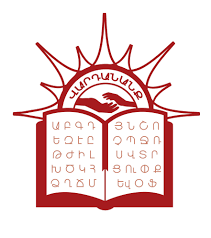 ՈՒՍՈՒՑԻՉՆԵՐԻ ՊԱՐՏԱԴԻՐ ԱՏԵՍՏԱՎՈՐՄԱՆ ԴԱՍԸՆԹԱՑԽՈՒՄԲ՝ ՀԱՅՈՑ ԼԵԶՈՒ և ԳՐԱԿԱՆՈՒԹՅՈՒՆԱՎԱՐՏԱԿԱՆ ՀԵՏԱԶՈՏԱԿԱՆ ԱՇԽԱՏԱՆՔ
ԹԵՄԱ՝   ԱՇՆԱՆ ԱՐՏԱՑՈԼՈՒՄԸ ՎԱՀԱՆ ՏԵՐՅԱՆԻ ՊՈԵԶԻԱՅՈՒՄԿԱՏԱՐՈՂ՝    ՊԵՏՐՈՍՅԱՆ ՆԱՐԻՆԵ      ՂԵԿԱՎԱՐ՝ ԼՈՒՍԻՆԵ ԳԱԲՐԻԵԼՅԱՆ2022թ․ԲՈՎԱՆԴԱԿՈՒԹՅՈՒՆՆԵՐԱԾՈՒԹՅՈՒՆՍԻՄՎՈԼԻԶՄԻ ԳՐԱԿԱՆ ՈՒՂՂՈՒԹՅՈՒՆԸՏԵՐՅԱՆԸ ԵՎ ՍԻՄՎՈԼԻԶՄԸԱՇՆԱՆ ԽՈՐՀՐԴԱՆՇԱՆԸԱՄՓՈՓՈՒՄՕԳՏԱԳՈՐԾՎԱԾ ԳՐԱԿԱՆՈՒԹՅԱՆ ՑԱՆԿՆԵՐԱԾՈՒԹՅՈՒՆՕ՜, հարազա՜տ, սիրա՜ծ, եկար կրկին,Իմ քնքշագի՜ն աշուն․․․Վ․ Տերյան  Առանց բանաստեղծների մարդկային գեղեցկագույն զգացմունքները՝ սերը, տառապանքը, կարոտն ու սպասումը կլինեին սոսկ յուրաքանչյուր մարդու ներքին, հոգեկան աշխարհին մատչելի, յուրաքանչյուրի համար յուրովի, անկրկնելի զգացմունքներ: Վ. Տերյանը մեր պոեզիայի  ամենից  ջերմորեն  սիրված ու նվիրական բանաստեղծներից է: Նրա ստեղծագործությունը մեզ կատարելագործող, դեպի վեհը, վսեմն ու գեղեցիկը մղող, կարոտն ու սպասայնացնող հրաշք աշխարհ է։ Տերյանի աշխարհը երկփեղկ  է. խորհրդանշաններ՝ աշուն, անձրև, տերևաթափ, որոնք ևս արտահայտում միայնակ ու թախծոտ մարդու տրամադրություններ, սակայն դրանից վեր՝ երազի և ցնորքի աշխարհում, նույն մարդկային հոգին կարող է ապրել անուրջներով: Գեղարվեստի բազմածավալ աշխարհում շատ քչերին է վիճակվում գեղարվեստական ճանապարհ բացող այնպիսի մշակութային առաքելություն, ինչպիսին տրված էր Վահան Տերյանին: Ջավախքը՝ Տերյանի ծննդավայրը, մի բանաստեղծական աշխարհ է, որտեղից էլ սնունդ ու լիցքեր է ստացել գրողը: Գոյություն ունի մի պարզ ճշմարտություն, որ հայրենի բնությունը իր կնիքն է դնում ամեն մի զգացմունքը, սերն ու տառապանքը, թախիծն ու հույսը իրենց  ամբողջ խորքով զգացնել տվող, մեզ մարդացնող և մարդկայնացնող հրաշք աշխարհ է: Բանաստեղծը վաղ մանկության ու պատանեկության տարիներին ապրել է հեռավոր լեռների առանձնության մեջ: Եվ այդ բնության հմայքներն են նրա սիրտը լցրել ջերմ հույզերով, քնքուշ անուրջներով ու հետագայում  բանաստեղծական մեծ լիցքեր են հաղորդել նրան:Տերյանի ոճը նուրբ, բարդ ու բազմանշանակ է, այն դրսևորվում է սիմվոլիզմի պոետիկային հատուկ տարբեր հնարքներով։ Այս աշխատանքով փորձել ենք քննության առնել Վ. Տերյանի գեղարվեստական աշխարհայացքը՝             անդրադառնալով բառանկարիչ բանաստեղծի կողմից աշնան գեղարվեստական պատկերման խորհրդանշանին:ՍԻՄՎՈԼԻԶՄԻ ԳՐԱԿԱՆ ՈՒՂՂՈՒԹՅՈՒՆԸՍիմվոլիզմն արվեստում (գրականության, երաժշտության և կերպարվեստի մեջ) ամենամեծ ուղղություններից է։ Առաջացել է  Ֆրանսիայում 1870-80-ականներին և բուռն զարգացում ապրել 19-րդ դարավերջին և 20-րդ դարասկզբին՝ նախևառաջ Ֆրանսիայում, Բելգիայում և Ռուսաստանում: Սիմվոլիզմ տերմինը մտցրել է ֆրանսիացի բանաստեղծ Ժան Մորեասը: Սիմվոլիստ գրողները իրենց տաղանդով և աշխարհայացքով տարբերվում էին: Սիմվոլիզմն ունի իր փիլիսոփայական-գեղագիտական մի քանի հիմնական սկզբունքներ: Սիմվոլիստների ստեղծագործության համար բնորոշ  էին կենսական պայքարից հեռանալու և սեփական մենակության, եսասիրության և անզոր հուսահատության տրամադրություններ: Հաճախ էին հանդես գալիս կյանքն իբրև մի անիմաստ շրջապտույտ դիտելու և մահվան փառաբանման մոտիվներով: Գրականության մեջ սիմվոլիզմի հետևորդներից հայտնի են` Ֆրանսիայում`  Մալարմե, Արթուր Ռեմբո, Պել Վեռլեն, Պոլ Վալերի, Բելգիայում` Մորիս Մատերլինկ, Էմիլ Վերհարն, Ավստրիայում և Գերմանիայում՝ Ռայներ Մարիա Ռիլկե, Նորվեգիայում՝ Հենրիկ Իբսեն, Ռուսաստանում՝ Վալերի Բրյուսով, Ալեքսանդր Բլոկ, Ֆյոդոր Մոլոգուբ, Կոնստանտին Բալմոնտ, իսկ Հայսատանում՝ Ե. Չարենց, Վ. Տերյան, Հ. Նազարյանց, Մ. Մեծարենց, Սիամանթո:ՏԵՐՅԱՆԸ ԵՎ ՍԻՄՎՈԼԻԶՄԸՏերյանը գնահատել է սիմվոլիզմի բանաստեղծական մշակույթը: Նրան շատ ավելի գերել են սիմվոլիստ բանաստեղծների տեխնիկան, երաժշտականությունը, բառի իմաստների զգացողությունը, ձևը… Թեև դրանք էլ նա բնավ մեխանիկորեն չէր յուրացնում: Սակայն նա ըստ էության դեմ էր սիմվոլիստական աշխարհայացողությանը և փիլիսոփայությանը. «Տերյանն ինքը խոստովանում էր, որ բարձր է գնահատում սիմվոլիստների ներդրումը պոետական խոսքի կուլտուրայի մեջ: Միաժամանակ Տերյանն ընդգծում էր, որ ինքը երբեք չի արձագանքել սիմվոլիստների հասարակական-փիլիսոփայական հայացքներին և առհասարակ նրանց հայացքները համարում էր անընդունելի»: Տերյանը երբեք չէր թաքցնում իր բացասական վերաբերմունքը դեպի սիմվոլիստների «քաղաքականությունն» ու աշխարհայացքը: Հոգեբանական որոշ գծեր և հատկանիշներ նրան ինչ-որ չափով մոտեցնում էին սիմվոլիստների ուսուցիչ Պոլ Վեռլենին: Հատկապես նրա երգի հայկական ակունքները, իր եզերքը, իր ցավն ու երազները, որոնք ծնվել էին վերելքի ու անկման շրջանում, երբ մարդը ենթարկվել էր բարոյական մեծ աղետի:Բանաստեղծական աշխարհների որոշ աղերսների հետ դարձյալ առաջ են մղվում այն էական տարբերությունները, որոնք բնորոշ են խոշոր անհատականություններին: Տերյանը շուտ է բաժանվում սիմվոլիզմի դպրոցից։ Նա արագորեն մտնում է հայ երգի դժվար ճանապարհը և մեծանում ազգային բանաստեղծության զարգացման բարդությունների մեջ: Տերյանի երգը ծնվեց մռայլ շրջանում, ծանր օրերին, բայց անգամ այս մթնոլորտում անգամ նա արդեն որոնում էր մարդուն՝ հակադրվելով եսամոլությանը, նորովի հյուսում սիրո երգը: Տերյան բանաստեղծը և մտածողը մեզ օգնում է թափանցելու իր աշխարհը, որոնելու իր երգի հոգեբանական ու հասարակական ակունքները:1907թ. «Մթնշաղի անուրջները» ամբողջացնելու ընթացքում, Տերյանն ընկերոջը՝ Օ. Օհանջանյանին ուղղված նամակում գրել է. «Բայց ես քանի գնում, այնքան ավելի ու ավելի եմ համոզվում, որ միայն սիրով կարելի է անել ամեն ինչ, առանց սիրո՝ ոչինչ: Ու մինչդեռ մարդիկ, բոլոր մարդիկ մենակ են: Նրանք շրջում են, որոնում, սակայն նրանց վիճակված չէ գտնել իրանց երկվորյակին, կամ եթե դա պատահում է, ապա պետք է բացառիկ երջանկություն համարել: Մենակությունը մարդուս ամենաանտանելի վիշտն է: Սոցիալիզմը կոչնչացնի մենակությունը»:Տառապանքի մշուշի մեջ նա որոնում է արահետներ, լուսածերպեր, անվերջ իրարից բաժանվող և հեռացող մարդկանց համար փորձում է գտնել եղբայրակցության ուղին: Հենց դժվար որոնումներից ծնված այս ազնիվ իդեալը նրան մղում է մի ուրիշ աշխարհ: Տերյանը հոգևոր հայացքի զորացած լույսի տակ տեսնում է ամենանրբին երևույթները և հազար անգամ մեծացնող մանրադիտակի տակ է նետում հոգու անտեսանելի շարժման փոխակերպությունները: Նա ստեղծում է հոգու հրաշք պատմությունը, մանրամասներով թանձրացնում մի զարմանալի մթնոլորտ: Բանաստեղծական տրամադրությունն ստանում է շոշափելի, ազդեցիկ ուժ, երգերի մեջ խփում է ոսկեխոս տխրության ալիքը:   Վահան Տերյանը հաջողությամբ օգտագործել է սիմվոլիզմի հարուստ փորձը՝ամեն դեպքում, սակայն, երգին տալով ինչ-որ էական բան իր տառապանքից ու տխրությունից:Այս յուրօրինակ խաչաձևումը բնավ չպետք է անտեսել, քանի որ առանց այդ երևույթի ըմբռնման գրեթե անհնար կլինի բացատրել Տերյանի մի շարք բյուրեղյա երգերի խորհուրդը:Սիմվոլը դառնում է գեղարվեստական տիպ, ընդհանրացնում, իսկ սիմվոլիզմը՝ կենդանի, ճշմարիտ, գեղեցիկ կյանքի ու մարդու արվեստ՝ ազգային տարազի մեջ, համամարդկային, հավիտենական խորհուրդ և ընդհանրացում ունեցող մի ուղղություն: Այստեղ Տերյանը մեծապես բաժանվում է սիմվոլիզմի փորձից ու տեսությունից, քանի որ ոչ միայն յուրովի գնահատում և մոտեցնում է սիմվոլիզմն ու ռեալիզմը, այլև հենց այս ռեալիզմի վրա է դառնում ազգային և համամարդկային արվեստ ստեղծելու բոլոր հույսերը:Հոգեբան բանաստեղծը գրում է․«Այն միտքը, թե գրականությունը կյանքի հայելին է, կարելի է ընդունել լոկ այն կերպ, ինչ կերպ կարելի է ընդունել հայելու մեջ երևացող մարդուն կենդանի մարդու տեղ, միայն թե հայելին արտահայտում է արտաքինը, գրականությունը՝ ներքինը, հայելին՝ ձևը, իսկ գրականությունը՝ բովանդակությունը, թեև ոչ բոլոր բովանդակությունը, որովհետև արվեստը ձգտում է դրսևորել մարդուն, սակայն եթե կատարյալ հայելի չկա մարդու ձևը դրսևորելու համար, ապա որքան դժվարին է հասնել այն հայելուն, որը պիտի մարդու հոգու տարամերժ, իրար ժխտող, հաճախ անըմբռնելի կերպարանքը նկարագծե»:ԱՇՆԱՆ ԽՈՐՀՐԴԱՆՇԱՆԸ«Ինչ վիճակում էլ լինեմ, ինչ տրամադրության մեջ էլ գտնվեմ՝ տխուր թե ուրախ, հուսահատ, թե երազկոտ, մերժված  թե սիրված, պարտված թե հաղթած, գիշեր լինի թե առավոտ, Տերյանն իմ մտապատկերում է։ Տերյանն այն պոետն է, որի ստեղծագործություններում քո սրտի խոսքն ես գտնում»։Ստեփան Զորյան  Վահան Տերյանը հայ պոեզիայի այն նվիրյալներից է, որ բնության երևույթները, շշուկները, ստվերները և անգամ լռությունը արտահայտել է բանաստեղծական ներշնչանքով։ Վահան Տերյանի պոեզիայի ընթերցումից հետո սկսում ես ապրել ու հիանալ ամպերի հրդեհով, աշնան մայրամուտով, ընկնող տերևի շշունջով ու շրշյունով, նրա գույներով, լեռների ձգվող կատարներով, շրջապատում անտես ու հուշիկ շրջողի տրտմությամբ ու անուրջներով։ Հայ պոեզիայի պատմության մեջ Տերյանը քնարական միջոցներով գեղարվեստական նորարար է, քնարերգու, որին վիճակված էր ամենից ավելի ապրել ու երգել այդ «ամենաանտանելի վիշտը»` մենակությունը, որը դառնում է հոգեկան անսպառ տառապանքի, բայց նաև լուսավոր անուրջների և սպասումների հորդառատ աղբյուր: Տերյանի դրամատիկ ապրումները, երազների ու ծանր հուսախաբությունների արտացոլումը անկեղծությամբ արտացոլել են նրա կենսական տպավորությունները, նրա անմիջական արձագանքը իրականության երևույթներին: Տերյանի քնարական հերոսը, բնությունը, բնության և նրա հոգեկան ապրումների համադրումը ձեռք է բերում ընդհանրացնող մեծ ուժ: Տերյանն այն բանաստեղծներից է, որի քնարական հերոսի նվիրական իղձերն ու երազները` կապված սիրո, երջանիկ հանդիպման, մի ուրիշ` լիարժեք կյանքի հետ արտացոլվում են նրա գործերում: Տերյանի հոգում հարազատ են հատկապես իրիկունն` իր անտեսանելի գգվանքներով, աշունն` իր մռայլ և գունատ պատկերներով, անձրևի ու քամու «պաղ, միապաղաղ» նվագներով: Այս ամենի մեջ կա, թեև ոչ այրող ուժով, մշտապես վառվող սիրո լույսը: Վ. Տերյանը մեղմորեն, աշնան քնքուշ թախծի մեջ հյուսում է մարդու սիրո երգը: Անվերջ ու անդուլ հյուսում է մարդու սիրո երգը` մի թախծոտ գեղեցկություն տալով կերպարին: Բնության և առարկայական աշխարհի պատկերները յուրօրինակ խորհրդանիշներ են` կերտված կենսական տպավորությունների, երևակայության և անրջանքի բարդ միաձուլման ճանապարհով: Տերյանի պոեզիայում զուգահեռ գծով զարգանում  և ներդաշնակվում են քնարական հերոսի սիրո երազները և աշնանային բնության ձայներն ու գույները: Աշունը դառնում է Տերյան բանաստեղծի քնարական հերոսի սիրո երազները բնութագրելու միջոց, բնությունն էլ մարդկայնանում, տոգորվում է այդ երազային մեծ սիրով: Վ.Տերյանը սիմվոլիստական գեղագիտության ազդեցությունների ոլորտի մեջ, այնուամենայնիվ, երազներից  ու տեսիլքներից շարժվում է դեպի կյանքը, դեպի իրականությունը:Արդյոք նորից երազներն են թափառում,Սիրո անուշ նվագնե՞րն են ինձ կանչում,Դալուկ աշնան տխուր շողերն են մարում,Սարից իջնող աղբյուրներն են կարկաչում։Այս բանաստեղծության մի կողմից քնարական հերոսի սիրո երազներն են, մյուս կողմից՝ աշնանային բնության ձայներն ու գույները։ Եվ այդ երկու գծերը ոչ միայն զուգադրվում են, այլև միաձուլվում․ չէ՞ որ սիրո առարկան նույնքան անորսալի է ու խուսափուկ, որքան աշնան շողերն ու աղբյուրների կարկաչը։ Տերյանական աշունը խորհրդանշում է կյանքի ու մահվան սահմանագիծ, սիրո և ատելության սահմանագիծ, կնոջ գեղեցկության խորհուրդ, բնության հրաշք ու զարդ։ Նրա ստեղծագործություններում կան հոգեկան աշխարհի տեղատվություններն ու մակընթացությունները, ժամանակի տեղաշարժերը։    Տերյանը սիրո, տխրության, աշնանաթափի, մթնշաղերի, բեկված հոգիների քնարերգուն է՝ սիմվոլիստական բանաստեղծության ներշնչանքով։ Նրա երգերում երբեմն-երբեմն ծանր հիասթափության և կյանքից հեռանալու տրամադրություններ են արտահայտվում։ Աշունը դառնում է բանաստեղծի հոգեկան տվայտանքների, երազների և սիրո խորհրդանիշ։ Սիրո մեղեդիներին միանալու են գալիս անարատ երազները։ Աշնան պաղ և թախծոտ մշուշում ծնվում է կորստյան ցավը, դարձյալ մորմոքում է մենավոր մարդու սիրտը, և մառախուղ է իջնում հոգու վրա․Մի տեսակ քարացել է հոգիս։ Սառել է։Անկամ ու հոգնած,Գարունն այստեղ աշնան պես է։Անձրև ու անձրև։Վահան Տերյանին բնորոշ է աշխարհի յուրահատուկ ըմբռնումը։ Նա գերզգացմունքային էր, անսահման անկեղծ, այլազան տրամադրությունների երգի՝ հոգու նրբերանգները ներկայացնող։ Տերյանի վրա հաճախ իջնող տրտմությունը պայմանավորված է միայնությամբ, լքվածությամբ զգացումով։ Նա աշխարհը դարձնում է սքանչելի անուրջ՝ պարուրված աշնան մշուշով ու թախիծով, անձնատուր է  լինում իրիկնային երազանքների և ստեղծում է հոգու երգը։ «Խաղաղ իրիկունով նստեցեք դաշնամուրի առաջ կիսախավարում և նվագեցեք որևէ մեղմ, թախծոտ, գգվող բան»։         Հնչում է անվերջ աշնան թախիծով           Դաշնամուրն այնտեղ, պարի հետևում։        Հարազատ է ինձ այդ երգը հեծող-        Իմ անանց ցավով մեկն էլ է ցավում։Աշնան տխրահեծ անձևի նման,Անձրևի նման լալիս են անվերջ,Այն հնչյունները մեղմ ու միաձայն՝Պարի հետևում և իմ հոգում մեջ․․․Սեր, թախիծ, աշուն․․․ Հազար ձևերով ծավալվում է հոգու սիմվոլիկ պատկերը, կարոտագին որոնումների մեղեդին․ «Տխրություն» բանաստեղծության մեջ ստեղծվում է հոգու թախծախառն պատկեր, որտեղ խառնվում են սիրո կարոտը և ծաղիկների սուրբ շշուկը, հոգեկան շարժումների համարժեքը, որը նշանակում է գեղեցկության որոնում։ Կարծես ամեն ինչ քնքուշ՝ ու մեղմ, այլ լույսով է լուսավորված, նուրբ զգացողությունները կուտակվում են, տեղի է ունենում հոգու պոռթկումը, երգի և երաժշտության դժվարագույն ծնունդը, երբ պակասում են բառերը։ Վահան Տերյանը ստեղծում է յուրահատուկ աշխարհ, որն ունի իր առանցքը, որն աչքի է ընկնում նրբերանգների ու ակունքների առատությամբ։ Այստեղ է, որ բնությունը՝ աշունը, իր կախարդիչ տեսքով նշանակալից բան է տալիս ցավի ու սիրո կենտրոնաձիգ հոսանքին։ Այդ հոսանքը լի է գույների բազմերանգությամբ, նպաստում է մարդու մեծ աշխարհի վերաստեղծմանը, ստանալով նույնքան հավերժական գծեր երկնքի ու երկրի պատկերում, գարնան ու աշնան նվագներում, աստղերի ու տիեզերքի խորհրդավոր տեսիլներում։Աշունը, անձրևը, տերևաթափը  Վահան Տերյանի պոեզիայում միայնակ ու թախծոտ հոգու տրամադրություններն են արտահայտում։ Բանաստեղծի արվեստին հարազատ է այն լուռ թախիծը, որը հոգու խորքից է գալիս՝ ստեղծելով մի առանձնահատուկ մթնոլորտ և նրա մեջ ներգրավվելով բնաշխարհի նկարագրությունը և հերոսների կյանքն ու կենցաղը։Վահան Տերյանի բանաստեղծություններում՝ «Ոսկեհանդերձ եկար և միգասքող», «Աշուն էր, պայծառ աշուն․․․» գեղեցիկ և հետաքրքիր երանգներ ունեն աշնան բնապատկերները, որտեղ արտացոլվում է մարդու հոգեկան ապրումների այն աշխարհը, որը որոշակի դրսևորումներով իր վերաբերմունքն է արտահայտում իրականության հանդեպ։ Բնությունը սիրող և բնությամբ շնչող բանաստեղծը կարողացել է բնական պատկերներով հուզել ընթերցողի սիրտը, թախիծ ու տխրություն պարգևել։Անշուշտ, աշնան թեման տարբեր ձևերով կազմվում է բանաստեղծի հայացքների և  իդեալների հետ։ Աշունը գեղեցիկ է իր բազմազանությամբ՝ թախիծով, ոսկիով, մշուշով և հոգեմաշ անձրևներով։ Աշունը միայն հուսալքություն չէ, այն սեր է, կարոտ, սպասում, հոգու հմայք։ Քնարական բանաստեղծը մեր առջև բացում է մի մեծ գաղտնիք՝ աշնան ու անձրևի այդ սերը, որն այնքան կապվում է իր հոգու լացի, իր կյանքի հուշերի խաղաղ հեքիաթի հետ՝ զարմանալի հմայքով, աղոտ, բայց գերող, քնքուշ գեղեցկությամբ։ Տերյանի երգին են միանում նրա աշնանային նվագները որպես բնության և մարդու հոգու առնչություններ՝ հոգեբանական անակնկալներով, հուշերի մշուշով, անբացատրելի փայլով և կյանքի արձագանքներով, սովորական տրամադրությանը չենթարկվող զգացողություներով։Տերյանի աշունը և՛անհետացող գեղեցկության, և՛մեռնող բնության տխուր մեղեդի է, որ լքված ու միայնակ հոգուն է խառնվում, և՛ խորհրդավոր ու պայծառ մի տարերք՝ ոսկեգույնով, երգով, օրօրներով, բռնկվող արևով, նրբին շարժումով, անձնավորված բնությամբ, քնքշաշատ տարերքով։Աշնան այս չքնաղ պատկերին խառնվում են ամենազգայուն հոգու թախիծն ու մաքուր շունչը, տարածվում է բնության ու մարդու մտերիմ, միաձույլ, գերող հոգեհմա մեղեդի․      Ոսկեհանդերձ եկար ու միգասքող,       Տխուրաչյա աշուն,սիրուն աշուն,      Տերևներիդ դանդաղ թափվող ոսկով,      Մետաքսներով քնքշաշրշուն:                Նայվածքներով խորին, երկար ներո ՜ղ,                Եկար կրկին գերող, խորհրդավո ՜ր: Տերյանը ոչ միայն զգում, այլ լսում է աշնանային խորհրդավոր շարժումը, բեկվող բնության խորհրդավոր ամենանուրբ շրշյուններն անգամ և հազարաձայն մեղմիկ զմայլանքով երգերը, մարող աշնան պայծառ քնքշաշրշյուն օրորները։ Տխուրաչյա աշունը բերում է թախիծ, և այդ պայծառ թախիծը խառնվում է աշնանային կախարդիչ շրշյուններին ու երգին, իսկ ոսկեխոս տխրությունը՝ ծնված բնության բեկման և աշնան արևի պահին, պարուրում է  բանաստեղծի հոգին՝ դարձնելով թախիծը լուսավոր՝ մեղմիկ սիրով ողողված։Կախարդիչ, դյութական, անկրկնելի հմայքի գաղտնիք ունի «Շշուկ ու շրշյուն» բանաստեղծությունը, որտեղ ամեն մի տող, բառ, հնչյուն ենթարկվում են տրամադրությանը, քնքշագին շշուկները միաձուլվում են։Աշնան մշուշում շշուկ ու շրշյունԲարդիներն են բաց պատուհանիս տակ,-Դու ես, որ դարձյալ թախիծով հիշում, Կանչում ես նորից կարոտով հստակ։                                      Անտես ու հուշիկ իմ շուրջը շրջում                                      Եվ շշնջում ես, և անուշ շրշում,                                      Պայծառ տրտմությամբ ինձ ես անրջում                                     Ու գաղտնի սիրով սիրում ու հիշում։Աշխարհը ողողվում է բանաստեղծի սիրով ու կարոտով, երազող մարդուն օծում է պայծառ թախիծով։ Տերյանը կարող է լսել գրեթե անլսելի մեղեդիներ, ցավի շշուկներ, զգում է հոգու շարժման ամենամեղմիկ հոսանքները, բացում է հույզերի և զգացության նորանոր էջեր։ Աշունը Տերյանի պոեզիայում նրբին տրամադրությունների խորհրդանիշն է։ Նրա աշնանային բանաստեղծությունների մեջ կա բանաստեղծի սրտի երգը՝ աշնան թախծալի երգի հետ համադրված։ Սիրում է բանաստեղծը աշխարհը, սիրում է բնությունը։ Նա հոգեպես ձուլվում է աշնան և մթնշաղի գույներին։ Երազում է անսահման լռություն և մենակություն, քանի որ երբեմն աշխարհը դառնում է մութ և մարում են հոգու լույսերը։ Ցավում է քնքուշ ու նրբազգաց հոգին և դառնում մեղեդի՝ «Աշնան մեղեդի»։                    Աշուն է, անձրև․․․                   Ստվերներն անձև                    Դողում են դանդաղ․․․                     Պաղ, միապաղաղ                     Անձրև ու անձրև։Բանաստեղծը հոգնել է, չի ցանկանում այյլևս տառապել անցյալ կյանքի դառը հուշերով, չի ցանկանում ապրել աղմկալի կյանքի մշուշում և հուսալքված զգում է․ Իմ հոգու համար չկա արշալույս,Անձրև՜ է աշուն․․․Աշնան գույները, ինչպես և հոգեկան տվայտանքները դալուկ ու դեղին են և աշխարհն էլ մշուշոտ ու անհրապույր։ Հոգու երազները մեռնում են բայց հոգին չի ամայանում, ծնվում են նոր երազներ։                          Նորից անձրև՜,մշու՜շ,ամպ,                       Թախի՜ծ անհուն,տխրան՜ք հեզ,                       Աշու՛ն,քեզ ի՞նչ քնքշությամբ,                        Ի՞նչ խոսքերով երգեմ քեզ... Հարազատ են իմ հոգուն, Վհատությունն իմ խոնարհ  Եվ թփերը դողդոջուն,Եվ խոտերը գետնահար... Աշնան խորհրդանիշը կյանքի խորհուրդ ունի՝ մայրամուտի հասնող մարդու կերպարի։ Բնությունը և մարդը ներդաշնակ են եղել իրենց բնույթներով,սակայն ժամանակի ընթացքում մարդը հեռացել է բնությունից և դրանով իսկ դարձել բնության թշնամին։ Բնության տեսարանները տարվա բոլոր եղանակներին տարբեր տրամադրություն են հաղորդում մեզ, բայց աշունը, մրգերի հասունության շրջան լինելուց բացի, թախծոտ տրամադրության անսպառ գանձարան է, որից անմասն չի մնացել Վ․ Տերյանը։  Տերյանական մշուշաթաթախ երգերը թելադրում են իր դժվարին կյանքի դժվարին շրջապտույտը։Մեգ է, անձրև ու մշուշԻմ այգում մերկ,Դառը թախիծ ու վերհող,Անվախճան երգ։Հողմն է լալիս թփերումՄերկ ու վտիտ․Ցուրտ է, խավար է հեռունԵվ անժպիտ։Տերյանի վհատված սիրտը կարող է անձրևի պես հորդառատ լինել, տառապել, տերևաթափվել և նույնիսկ խենթ պարել՝ ինչպես ընկնող տերևը։Աշնան սիրո և թախիծի երգիչ Վ․ Տերյանը գրել է․ «Աշունը միշտ թախիծ է բերում․․․ Դրա մեջ ինչ-որ առանձնահատուկ գեղեցկություն կա, ինչ-որ յուրօրինակ հմայք, ասես սեփական հոգու լացը լինի, ասես պատմություն է քո իսկ մասին՝ քո անօգուտ ու տխուր կյանքի մասին, որը չգիտես՝ ով է լցրել մի տեսակ քնքուշ թախիծով և մի տեսակ աղոտ գեղեցկությամբ․․․»Տերյանը հայ պոեզիայի գեղարվեստական մտածողության և ճաշակի զարգացնողներից մեկն է։ Վ. Տերյանին բնորոշ է աշխարհի յուրահատուկ ըմբռնումը: Նա գերզգացմունքային էր, անսահման անկեղծ, այլազան տրամադրությունների երգիչ` հոգու նրբերանգները ներկայացնող:«Խաղաղ իրիկունով նստեցեք դաշնամուրի առաջ կիսախավարում և նվագեցեք որևէ մեղմ, թախծոտ, գգվող բան»։Հնչում է անվերջ աշնան թախիծովԴաշնամուրն այնտեղ, պատի հետևում:Հարազատ էին ձայնդ երգը հեծող-Իմ անանց ցավով մեկն էլ է ցավում:                                    Աշնան տխրահեծ անձրևի նման,                                    Անձրևի նըման լալիս են անվերջ,                                    Այն հնչյունները մեղմ ու միաձայն`                                    Պատի հետևում և իմ հոգու մեջ…Տերյանի հոգում հրաշք է կատարվում, և գգվող երաժշտությունը դառնում է բանաստեղծություն, իսկ Տերյանի պոեզիայում երաժշտությունն ու բանաստեղծությունը լիակատար միաձուլվում են: Տերյանի բանաստեղծություններին բնորոշ է երաժշտության համար բնորոշ ներդաշնակությունն ու մեղեդին: Բայց Տերյանը առաջնային է համարում պատկերները, մտքերը, զգացմունքները և միայն   «Խոսքերի երաժշտությունը»: Աշնան երգը դառնում է բանաստեղծի  հոգին, որին ինչ-որ հրաշքով ես լսում: Ահա, թե ինչու է «երգեհոնիկը աշնանային  եղանակին խելքահան անում», որովհետև այդ երաժշտությունը հենց այդ պահին համահունչ է նրա ապրումներին, արձագանք է առաջացնում նրա հոգում: «Դա մի տեսակ մեղմ, համակերպված, հեզ, թերևս նույնիսկ ուրախագին թախիծ է, որը մեր մեջ ծնվում է, անձնատուր ենք լինում հուշերին, կամ երբ ունկնդրում ենք լավ, տխուր երաժշտություն, …տխուր, ինչպես աշունն է»:Սեր, թախիծ, աշուն…Հազար ձևերով ծավալվում է հոգու սիմվոլիկ պատկերը, կարոտագին որոնումների մեղեդին «Մթնշաղի անուրջների» առաջին բանաստեղծության` «Տխրության» մեջ ստեղծվում է հոգո թախծախառն պատկեր,  որտեղ խառնվում են սիրո կարոտը և ծաղիկների սուրբ շշուկը, հոգեկան շարժումների համարժեքը, որը նշանակում է գեղեցկության որոնում, կոչվում է անհանգիստ կարոտ, և որի շնորհիվ բանաստեղծության ողջ տարերքը բռնում է սպասվող երջանկության ոսկեխոս մշուշով: Կարծես երգում է մի բան, կարծես ամեն ինչ քնքուշ է ու մեղմ, այլ լույսով է լուսավորված, կյանքի մանր ու մեծ գեղեցկությունների, մեղմիկ շարժման ու գոյությունների սրված ու նուրբ զգացողությունները կուտակվում են, տեղի է ունենում հոգու պոռթկումը, երգի և երաժշտության դժվարագույն ծնունդը, երբ պակասում են բառերը:Իսկ այդ  երաժշտությունը նրբացած հոգու ձև է:Վ. Տերյանի ստեղծած յուրահատուկ աշխարհ, որը ունի իր առանցքը, որը աչքի է ընկնում նրբերանգների ու ակունքների առատությամբ: Այստեղ է, որ բնությունը` աշունը, իր կախարդիչ տեսքով նշանակալից բան է տալիս ցավի ու սիրո կենտրոնաձիգ հոսանքին: Այդ հոսանքը լի է հոգեբանական առումով և գույների բազմերանգությամբ, նպաստում է մարդու մեծ աշխարհի վերստեղծմանը՝ ստանալով նույնքան հավերժական գծեր, որքան մյուս ճյուղավորումները: Երկնքի և երկրի պատկերում, գարնան ու աշնան նվագներում,աստղերի ու տիեզերքի խորհրդավոր տեսիլներում պարզ երևում է այդ ամենը:Անշուշտ, աշնան թեման տարբեր ձևերով կապվում է բանաստեղծի հայացքների և իդեալների հետ: Աշունը գեղեցիկ է իր բազմազանությամբ, թախծով, ոսկիով, մշուշով և հոգեմաշ անձրևներով, և աշունը միայն հուսալքություն չէ,այն սեր է, կարոտ, սպասում, հոգու հմայք: Աշունը հոգու մեղեդին է, որը հնչում է որպես հոգու ձայն: Տերյանի այդքան շատ սիրած աշունը հաճախ համապատասխանում է բանաստեղծի հոգեկան կերտվածքին, բնավորությանը, հակումներին, գեղեցկության սրված ու նրբացած ընկալումներին: Աշունը միանում է բանաստեղծի հոգեկան ողջ շարժմանը, ներդաշնակվում նրա թախծին, դառնում հոգու և բնության այն պայծառ զուգորդումներից մեկը, որը հավերժական երևույթ է, սակայն, ամեն մի մեծ բանաստեղծի գրչի տակ ստանում է նոր շերտեր: Քնարական բանաստեղծը մեր առջև բացում է մի մեծ գաղտնիք՝ աշնան ու անձրևի այդ սերը, որ այնքան կապվում էիր հոգու լացի, իր կյանքի հուշերի խաղաղ հեքիաթի հետ՝ զարմանալի հմայքով, աղոտ, բայց գերող, քնքուշ գեղեցկությամբ. «Մոսկվայում արդեն իսկական աշուն է: Այսօր անընդհատ անձրև է թափվում: Այսպիսի եղանակը միշտ թախիծ է բերում, ցավ է պատճառում: ...Եվ այդ ամենը սիրում ես ինչ-որ հիվանդագին սիրով, դրա մեջ ինչ-որ առանձնահատուկ գեղեցկություն կա, ինչ-որ տարօրինակ հմայք ասես քո սեփական հոգու լացը լինի, ասես պատմություն է քո իսկ մասին, որից լավ ես զգում: Նստել եմ հիմա նամակ գրելու և մտորում եմ աշնան հմայքի ու անցյալի մասին, որը տխուր-տխուր երգի է նման: Եվ թվում է` վերջ չկա այդ միալար երգին, որը գաղտագողի մտել է հոգիդ և լցնում է հուշերի մշուշով ու թախիծով: Եվ հուշերն էլ խաղաղ հեքիաթի պես են, ինքդ ես հորինել այդ հեքիաթն ու սպառել այն, և այն,  ինչը սթափ օտար մարդուն թվում է տափակություն, նույնիսկ անճաշակություն, քեզ համար լի է անբացատրելի գեղեցկությամբ, քնքշանքով ու փայլով»։Տերյանի երգին են միանում նրա աշնանային նվագները՝ որպես բնության և մարդու հոգու առնչություններ՝ հոգեբանական անակնկալներով, հուշերի մշուշով, անբացատրելի փայլով և կյանքի արձագանքներով, սովորական տրամաբանությանը չենթարկվող զգացություններով: Տխուրաչյա աշունը թախիծ է բերում, և այդ պայծառ թախիծը խառնվում է աշնանային կախարդիչ շրշյուններին ու երգին, իսկ ոսկեխոս տխրությունը՝ ծնված բնության բեկման և աշնան արևի պահին, պարուրում է բանաստեղծի հոգին՝ դարձնելով թախիծը լուսավոր, մեղմիկ սիրով ողողված: Տերյանը ոչ միայն զգում, այլ լսում է աշնանային բնության խորհրդավոր շարժունը, բեկվող բնության խորհրդավոր, ամենանուրբ շրշյուններն անգամ և հազարաձայն մեղմի կզմայլանքով երգերը, «Շշուկ ու շրշյուն» բանաստեղծությունը, որտեղ ամեն մի տող, բառ, հնչյուն ենթարկվում են տրամադրությանը, բնության քնքշագին շշուկները միաձուլվում, ներդաշնակվում են անցյալ սիրո ուսեղեն վերհուշին: Եվ ահա բաց պատուհանի տակ թախծող բարդիները, միգում անվերջ հեկեկող ջրերը, ճերմակ երամով անցնող ամպերը ստեղծում են մի լուսեղեն կարոտ, որին խառնվում են չքնաղ երազը, պայծառ վերհուշը. ծնվում են չքնաղ զուգորդումները.Աշնան մշուշում շշուկ ու շրշյուն,_Բարդիներն են բաց պատուհանիս տակ,-Դու ես, որ դարձյալ թախիծով հիշում,Կանչում ես նորից կարոտով հստակ:                         Անտես ու հուշիկ իմ շուրջը շրջում                         Եվ շշնջում ես, և անուշ շրշում,                          Պայծառ տրտմությամբ ինձ ես անրջում                          Ու գաղտնի սիրով սիրում ու հիշում:Աշունը Տերյանի պոեզիայում նրբին տրամադրությունների խորհրդանիշն է: Տերյանի աշնանային բանաստեղծությունների մեջ կա բանաստեղծի սրտի երգը՝ աշնան թախծալի երգի հետ  համադրված: Սիրում է բանաստեղծը աշխարհը, սիրում բնությունը աշունը՝ թախծախառն, բայց իրականացվող երազները, կյանքի և իրականության ու երազների բախումը, որից փշրվում են երազների թևերը, խոր հետք են թողնում և նրա նրբազգաց և քնքուշ հոգու վրա: Տերյանը հոգեպես ձուլվում է աշնան և մթնշաղի գույներին, երազում անսահման լռություն և մենակություն, աշխարհը այդ ժամանակ դառնում է մութ, այստեղ երբեմն մարում են հոգու լույսերը: Ցավում է քնքուշ ու նրբազգաց հոգին, դառնում մեղեդի՝ «Աշնան մեղեդի » աշնան տխուր, մռայլ երանգները խտացնում են թախծախառն տրամադրություն, ստեղծում ցավագին ապրումներ.Աշուն է, անձրև... Ստվերներն անձևԴողում են դանդաղ...Պաղ, միապաղաղԱնձրև՜ու անձրև․․․Ու ցուրտ մշուշում հոգեկան  տվայտանքները ամբողջական են, տեսիլները, անուրջները մեռած են, խոհերը՝ մոլոր, գույները աշնան դալուկ ու դեղին են, և այս աշխարհը արդեն թվում է որպես մշուշոտ և անհրապույր, ցուրտ մի ափ: Հոգուերազները մեռնում են,բայց հոգին չի ամայանում, ծնվում են նոր երազներ, թեկուզ էլի բախվեն դառն ու տանջող իրականությանը և ստեղծեն հուզառատ մի տրամաբանություն, որը զուգադրվում է աշնանային գույների հետ՝ ավելի հուզական դարձնելով բանաստեղծությունները:Նորից անձրև՜,մշու՜շ,ամպ,Թախի՜ծ անհուն,տխրան՜ք հեզ,Աշու՛ն, քեզ ի՞նչ քնքշությամբ,Ի՞նչ խոսքերով երգեմ քեզ...Հարազատ են իմ հոգուն,Վհատությունն իմ խոնարհԵվ թփերը դողդոջուն,Եվ խոտերը գետնահար...Բանաստեղծը գրում է. «Այդ ուրախալի թախիծը կամ թախծալի  բերկրանքը                ամբողջովին համակել է իմ հոգին: Լավ են այդպիսի րոպեները: Դրանք իմաստուն րոպեներ են: Այդ   րոպեներին մարդ իրեն չի զգում աշխարհից կտրված, լքված ու միայնակ, ընդհակառակը, նա միաձուլվում է տիեզերական ներդաշնակության հետ։Բանաստեղծը երազում է մտերիմ խոսք, փրկության կանչող ձայն, խավար ու մոլորված հոգում մեջ արթնանում են աշխարհի կարոտն ու կյանքի սերը: Աշնան թախծոտ պատկերները համադրվում են մարդու հոգեվիճակի հետ:  «Թախծում եմ, ճիշտ է, բայց այնպե՜ս  լուսավոր, հնազանդ ու մեղմ է իմ թախիծը, այնպես լուսավոր», «Եվ այնպես պարզ է հոգումս, և տխրությունս այնպե՜ս թեթև»։  Բանաստեղծը սիրտը պարզում է աշխարհին՝ անցնելով թախծի ու տառապանքի միջով, տոգորվում է ավելի բարձր, իմաստուն հայացքով կյանքի հանդեպ: Տերյանն, այնուամենայնիվ, սիրում է կյանք կոչված հեքիաթը, սիրում է ամեն ինչ և սիրելու է, չնայած որ կյանքը «հեքիաթ է միայն, ցնորք է, անվերջ, երազ է անուշ»:                                                   ԱՄՓՈՓՈՒՄՄեծ է Վահան Տերյանի դերը հայ գրականության մեջ։ Նրա պոեզիան խոր հետք  թողեց իր ժամանակի և հետագա շրջանի հայ բանաստեղծության վրա։ Նա բացեց նոր էջ բազմադարյան գրականության մեջ։ Նոր պատկերներով, բնության և մարդու հուզաշխարհի համադրությամբ, հոգեպարար մեղեդայնությամբ, քնքուշ գույներով և բնության խորհրդավոր ձայներով ստեղծեց մի հեքիաթ՝ երազ աշխարհ, որտեղ մարդը ներդաշնակում է բնությանը, իսկ բնությունը դառնում է մարդու հոգու գունեղ հայելին։ Որքան էլ մթնշաղ, մշուշ ու աշուն երգի Վ․ Տերյանը, որքան էլ նրա «հիվանդ» հոգին չուզենա հիշել անցած հույզերն ու տառապանքները, որքան էլ չհավատա ու կասկածի, այնուամենայնիվ իր մեջ այնքան լուսավոր թախիծ է ներառել, որ կարդալով՝ ավելի շուտ լուսավորվում, նորովի ու գեղեցիկ ապրելու ցանկություն ենք ունենում, մեր զգացմունքներն ու երազանքները հղկելու, ազնվացնելու անհրաժեշտություն ենք զգում։Վահան Տերյանը   թողեց հարուստ ժառանգություն,  կյանքի  մեծ դասեր  պատգամող ստեղծագործական ուղի,  որ  անմասն  չի   կարող  թողնել  և  ոչ  մի  անհատի։ Մարդկանց առջև փռած «լուսավոր գանձերը», նրանց սրտում վառած անմար կրակները և կարոտի լուսավոր կանթեղը, ինչպես Չարենցն էր ասում՝ «Երբեք չի աղոտանալու», հավերժ լուսավորելու է հայ մարդու հոգևոր ուղիները։ Նա կմնա բոլոր ժամանակների լուսավոր ու մեծ  երազողներից մեկը, նրա աշնանային բազմածիածան գունագեղությունը հավերժ կուղեկցեն բնությանն ու սիրուն նվիրված հոգիներին։Աշնանային մոտիվներով գրված տերյանական բանաստեղծությունները հարազատ են բանաստեղծի հոգուն․ դրանք հոգեբանական վերապրումներ են, հույսի և անորոշության տեղատվություններ, դրանք այնքան յուրահատուկ են, որ եթե նույնիսկ չնշվի հեղինակի անունը, ապա յուրաքանչյուր հայ մարդ անսխալ կճանաչի տողերի հեղինակին։ Այդ բանաստեղծությունները առարկայորեն տեսանելի են դարձնում բանաստեղծի անցյալը, ներկան, իրականությունն ու պատրանքները և միաժամանակ խորհրդանշաններ են, այնպիսիք, որոնք հետագայում չգերազանցվեցին մեր գրականության մեջ ոչ մեկի կողմից։Ուսումնասիրելով հայ գրականության ամենաթախծոտ, բայց և ամենալուսավոր ու պայծառ տխրությամբ ողողված պոետին՝ Վահան Տերյանին, փորձեցինք մեկ անգամ ևս անդրադառնալ գեղարվեստական ստեղծագործության և մայրենի լեզվի մաքրությամբ անկրկնելի Վահան Տերյանին, որի գրվածքներն իրենից բախտավոր եղան, և որը բազում սերունդներ հղկեց՝անմահության ճանապարհով տանելով դեպի հավերժություն․․․ՕԳՏԱԳՈՐԾՎԱԾ ԳՐԱԿԱՆՈՒԹՅԱՆ ՑԱՆԿ1․Դ․ Գասպարյան «Վ․ Տերյանը և հայ արձակը»2․Թամրազյան Հ«Վահան Տերյան», Սովետական գրող, Երևան, 19853․ Զորյան Ստ․«Հատոր տասներկուերորդ»1990թ․4․«Հայոց լեզու և գրականություն»(գիտամեթոդական      ամսագիր),2․20105․․Ջրբաշյան Է․«Չորս գագաթ», Սովետական գրող, Երևան, 19826․ Տերյան Վ․, Երկեր, Երևան, 1989թ․7․Պարտիզունի Վ․«Տերյանը ժամանակակիցների հուշերում», Սովետական գրող, Երևան,1960